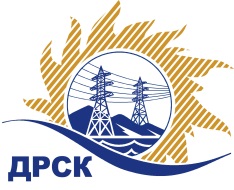 Акционерное Общество«Дальневосточная распределительная сетевая  компания»(АО «ДРСК»)Протокол заседания Закупочной комиссии по вскрытию поступивших конвертов г. БлаговещенскСпособ и предмет закупки: Открытый электронный запрос цен на право заключения Договора на выполнение работ: Закупка №2117 - Разработка проекто-сметной документации для выполнения мероприятий по технологическому присоединению заявителей к сетям 10/0,4 кВ для СП "ЦЭС" (Благовещенск, Чигири,Игнатьево, Верхблаговещенское, Владимировка, Заречный, Волковр, Ровное, Кантон-Коммуна, Новотроицкое)Закупка №2118 - Разработка проекто-сметной документации для выполнения мероприятий по технологическому присоединению заявителей к сетям 10/0,4 кВ для СП "ЦЭС" (Белогорск, Васильевака, Лохвицы,Томичи, Ивановка,Березовка)Закупка 2117 - 514 196.03 рублей без учета (606 751.32 руб. с учетом НДС).Закупка 2118 - 130 633.40 рублей без учета (154 147.41 руб. с учетом НДС).ПРИСУТСТВОВАЛИ: Два члена постоянно действующей Закупочной комиссии АО «ДРСК» 2 уровня  Информация о результатах вскрытия конвертов:ОТМЕТИЛИ:В ходе проведения запроса цен было получено 2 заявки по каждой закупке, конверты с которыми были размещены в электронном виде на Торговой площадке Системы www.b2b-energo.ru.Вскрытие конвертов было осуществлено в электронном сейфе организатора запроса цен на Торговой площадке Системы www.b2b-energo.ru автоматически.Дата и время начала процедуры вскрытия конвертов с заявками участников: 04:00 26.07.2016Место проведения процедуры вскрытия конвертов с заявками участников: Торговая площадка Системы www.b2b-energo.ruВ конвертах обнаружены заявки следующих участников запроса цен:Решили:Утвердить протокол заседания закупочной комиссии по вскрытию конвертов, поступивших на открытый запрос цен.Ответственный секретарь Закупочной комиссии 2 уровня АО «ДРСК»	М.Г. ЕлисееваИгнатова Т.А.397-307№ 684/УКС -В«26» июля 2016№Наименование участника и его адресЦена заявки на участие в открытом запросе ценЗакупка №2117 - Разработка проекто-сметной документации для выполнения мероприятий по технологическому присоединению заявителей к сетям 10/0,4 кВ для СП "ЦЭС" (Благовещенск, Чигири,Игнатьево, Верхблаговещенское, Владимировка, Заречный, Волковр, Ровное, Кантон-Коммуна, Новотроицкое)Закупка №2117 - Разработка проекто-сметной документации для выполнения мероприятий по технологическому присоединению заявителей к сетям 10/0,4 кВ для СП "ЦЭС" (Благовещенск, Чигири,Игнатьево, Верхблаговещенское, Владимировка, Заречный, Волковр, Ровное, Кантон-Коммуна, Новотроицкое)Закупка №2117 - Разработка проекто-сметной документации для выполнения мероприятий по технологическому присоединению заявителей к сетям 10/0,4 кВ для СП "ЦЭС" (Благовещенск, Чигири,Игнатьево, Верхблаговещенское, Владимировка, Заречный, Волковр, Ровное, Кантон-Коммуна, Новотроицкое)1ООО "АСЭСС" ((Амурская область, г. Благовещенск) ул. 50 лет Октября 228)Заявка: подана 25.07.2016 в 02:58
Цена: 596 254,00 руб. (цена без НДС: 505 300,00 руб.)2ООО "Энергоцентр" (675000, Россия, Амурская обл., г. Благовещенск, пер. Релочный, д. 3, оф. 43)Заявка, подана 21.07.2016 в 02:20
Цена: 510 777,19 руб. (НДС не облагается)Закупка №2118 - Разработка проекто-сметной документации для выполнения мероприятий по технологическому присоединению заявителей к сетям 10/0,4 кВ для СП "ЦЭС" (Белогорск, Васильевака, Лохвицы,Томичи, Ивановка,Березовка)Закупка №2118 - Разработка проекто-сметной документации для выполнения мероприятий по технологическому присоединению заявителей к сетям 10/0,4 кВ для СП "ЦЭС" (Белогорск, Васильевака, Лохвицы,Томичи, Ивановка,Березовка)Закупка №2118 - Разработка проекто-сметной документации для выполнения мероприятий по технологическому присоединению заявителей к сетям 10/0,4 кВ для СП "ЦЭС" (Белогорск, Васильевака, Лохвицы,Томичи, Ивановка,Березовка)1ООО "Энергоцентр" (675000, Россия, Амурская обл., г. Благовещенск, пер. Релочный, д. 3, оф. 43)Заявка, подана 25.07.2016 в 03:23
Цена: 129 841,32 руб. (НДС не облагается)2ООО "АСЭСС" ((Амурская область, г. Благовещенск) ул. 50 лет Октября 228)Заявка: подана 25.07.2016 в 03:00
Цена: 154 147,41 руб. (цена без НДС: 130 633,40 руб.)